Italian Companies at CERN 201919-20 settembre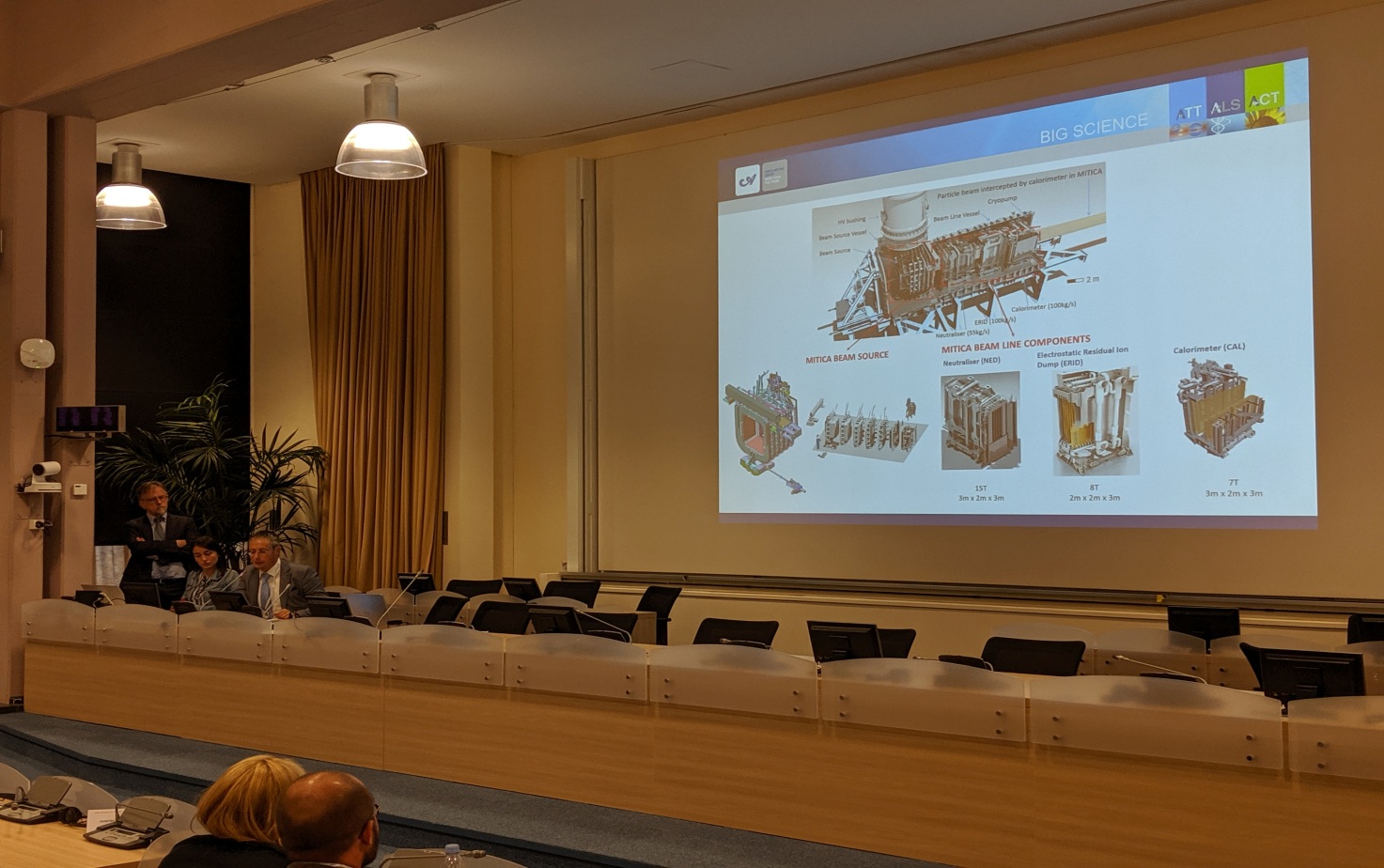 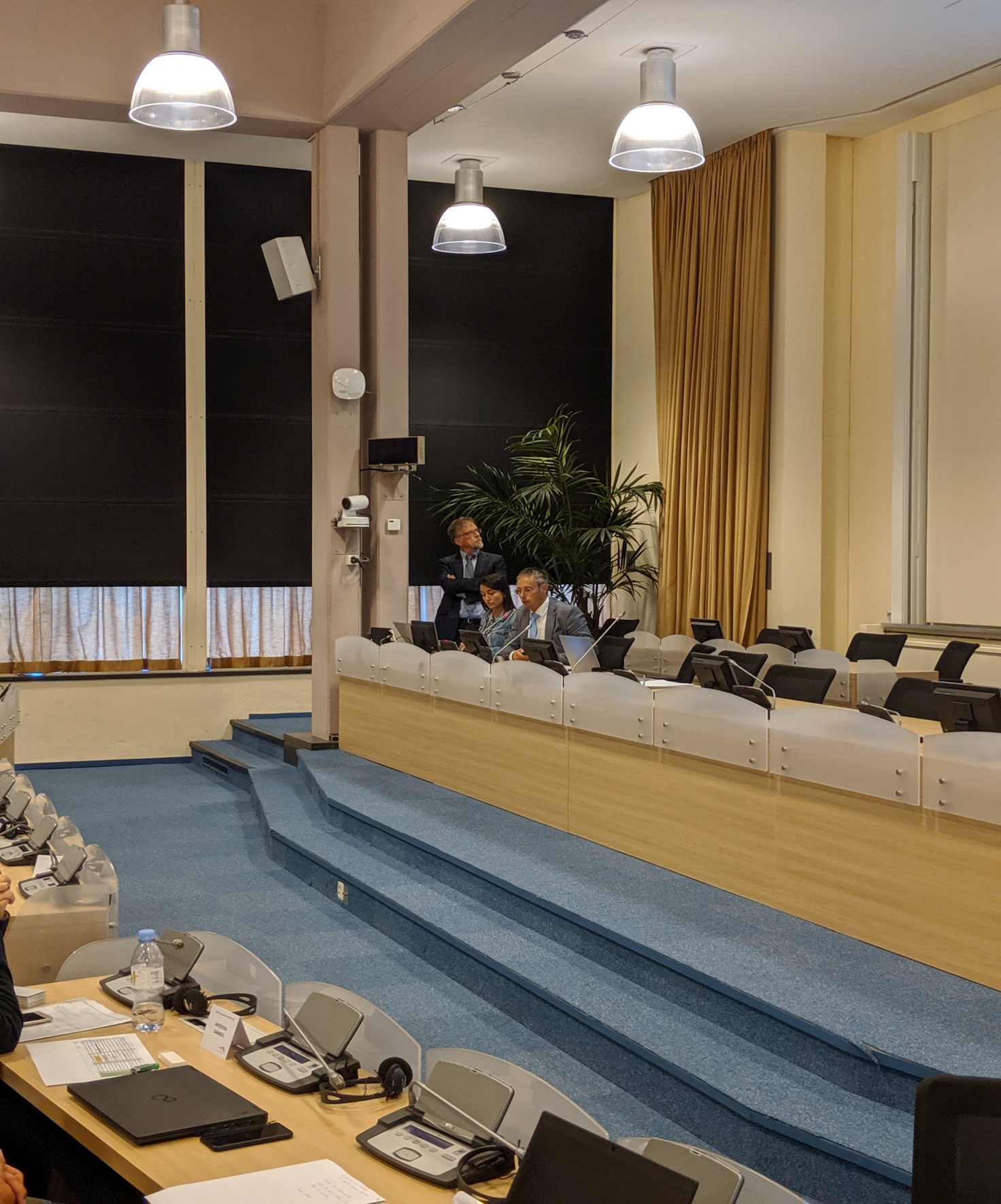 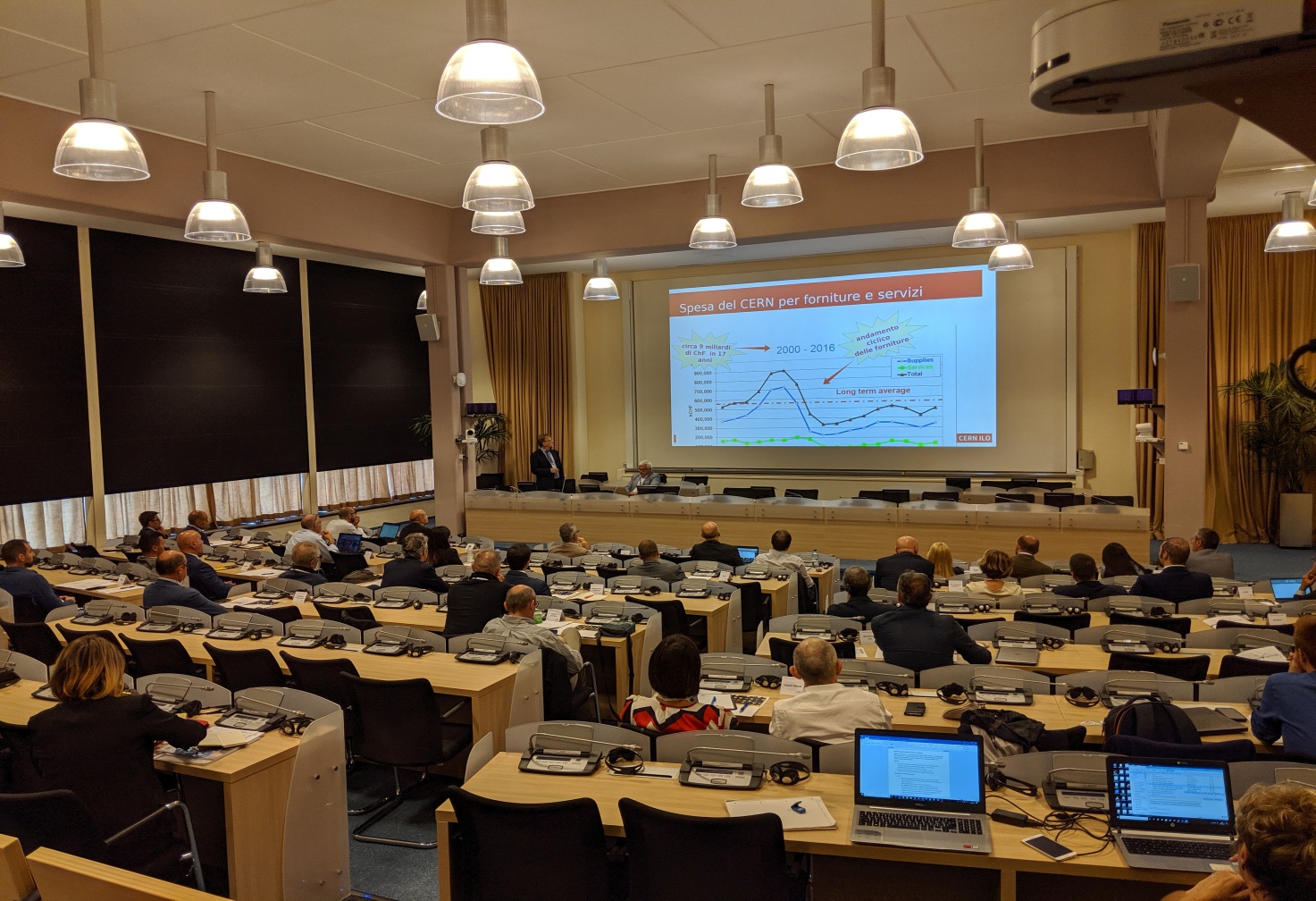 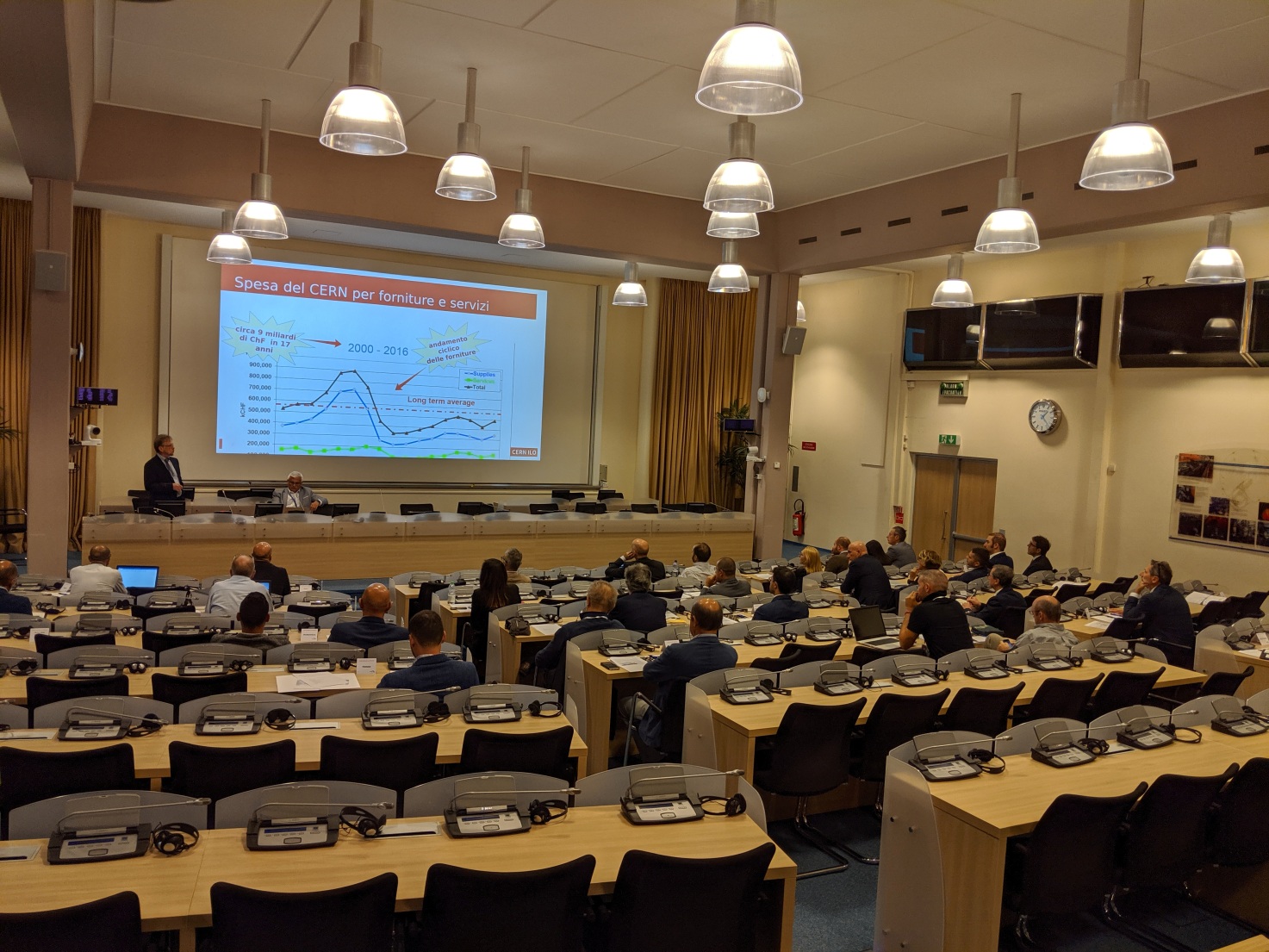 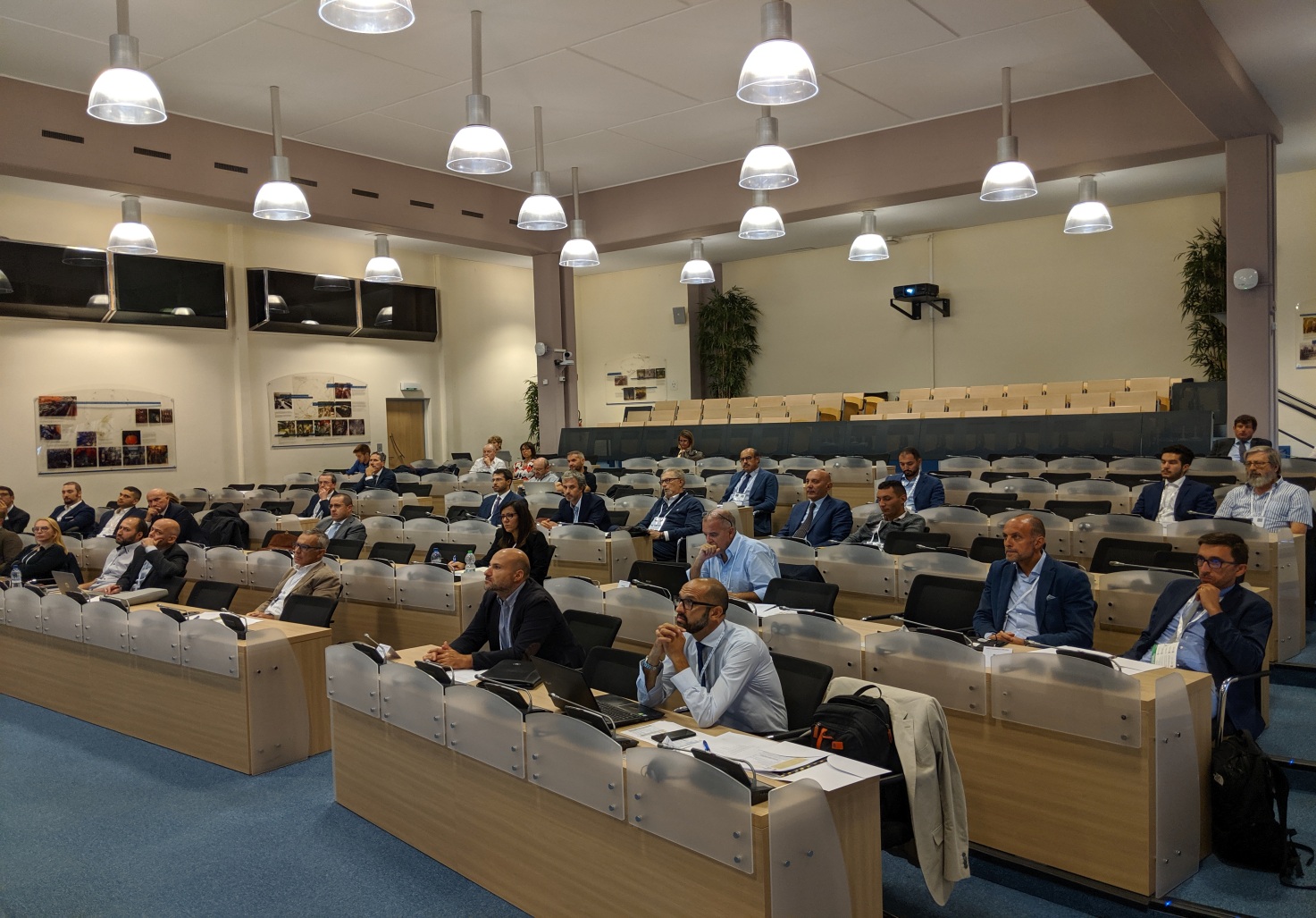 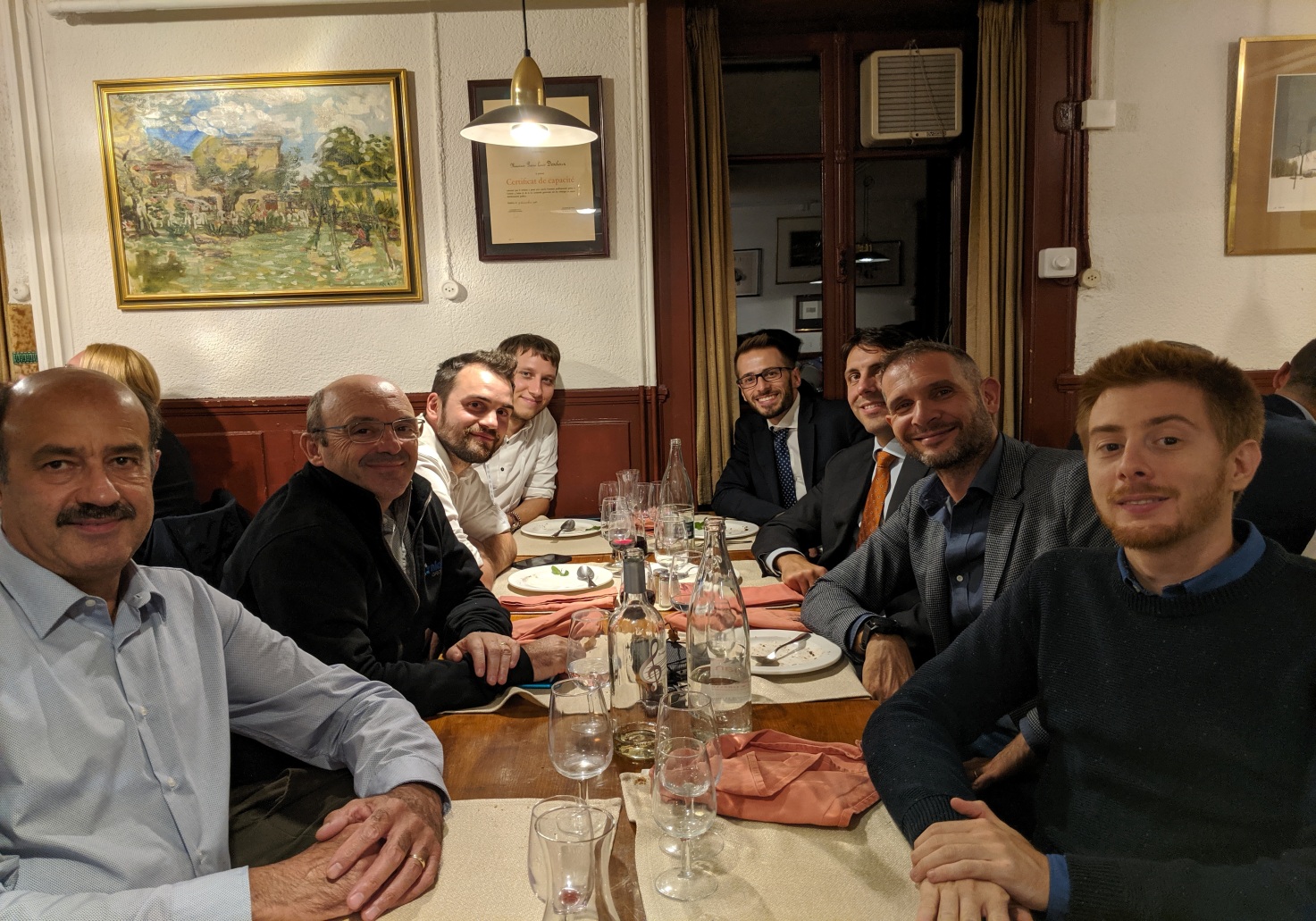 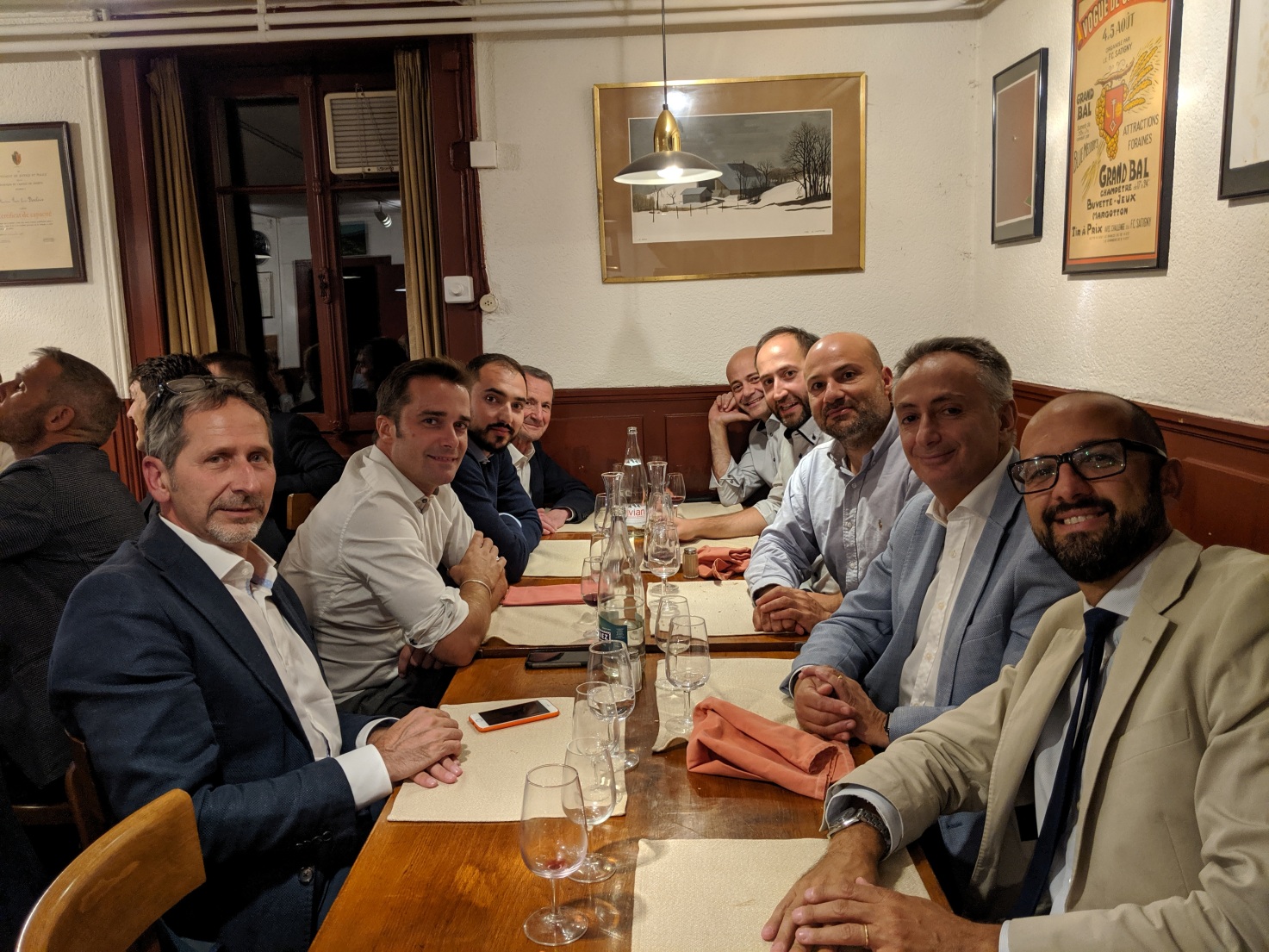 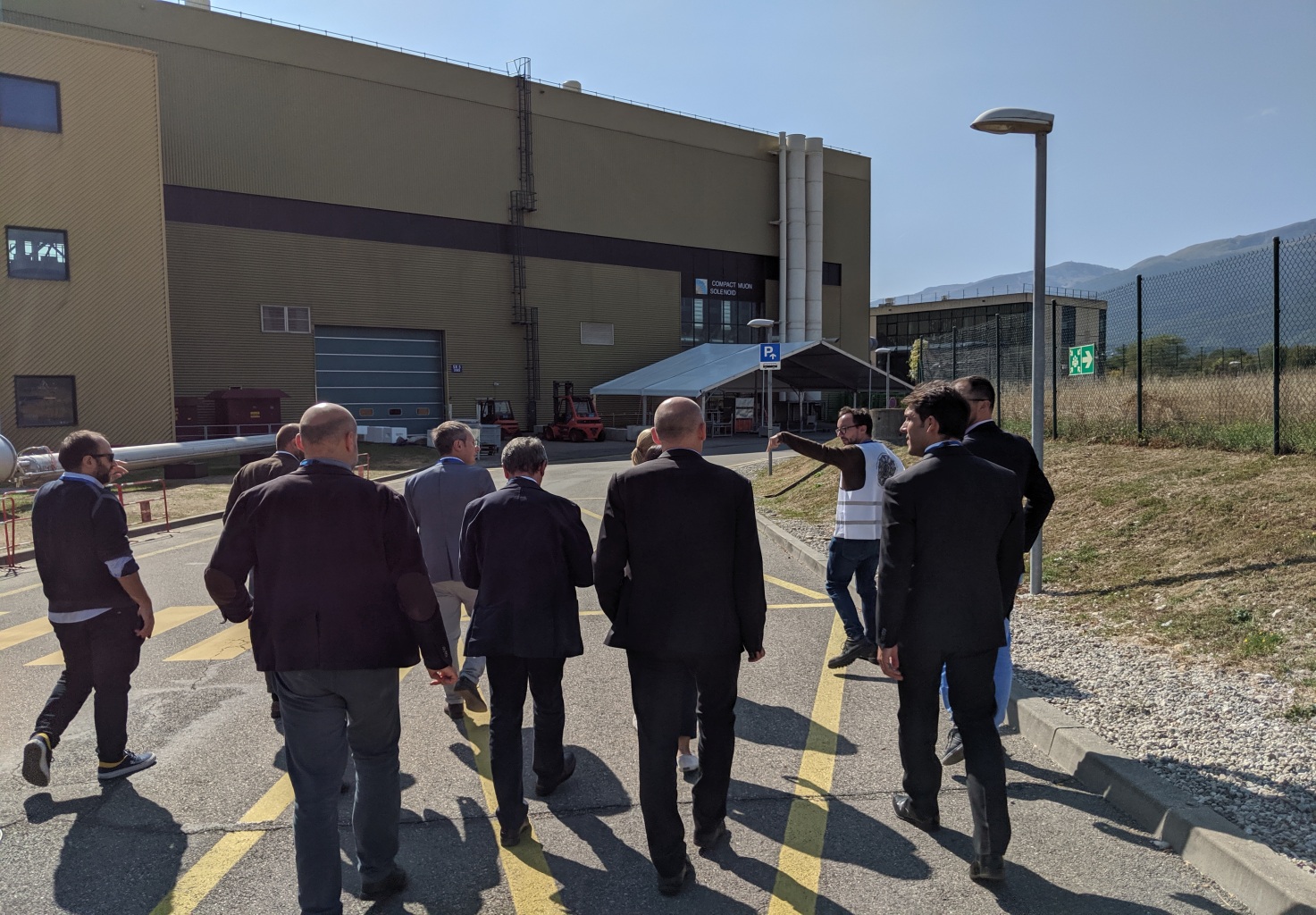 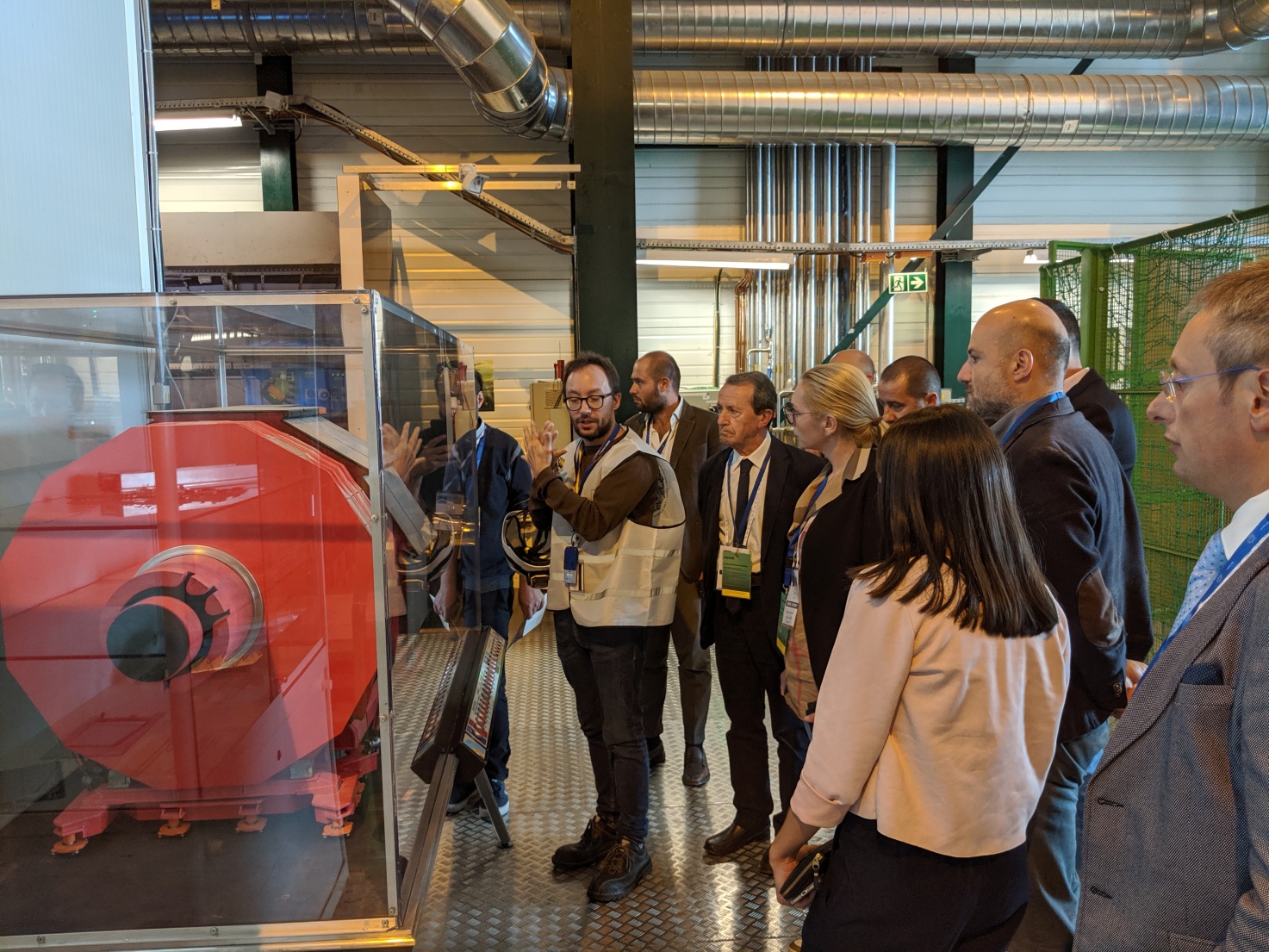 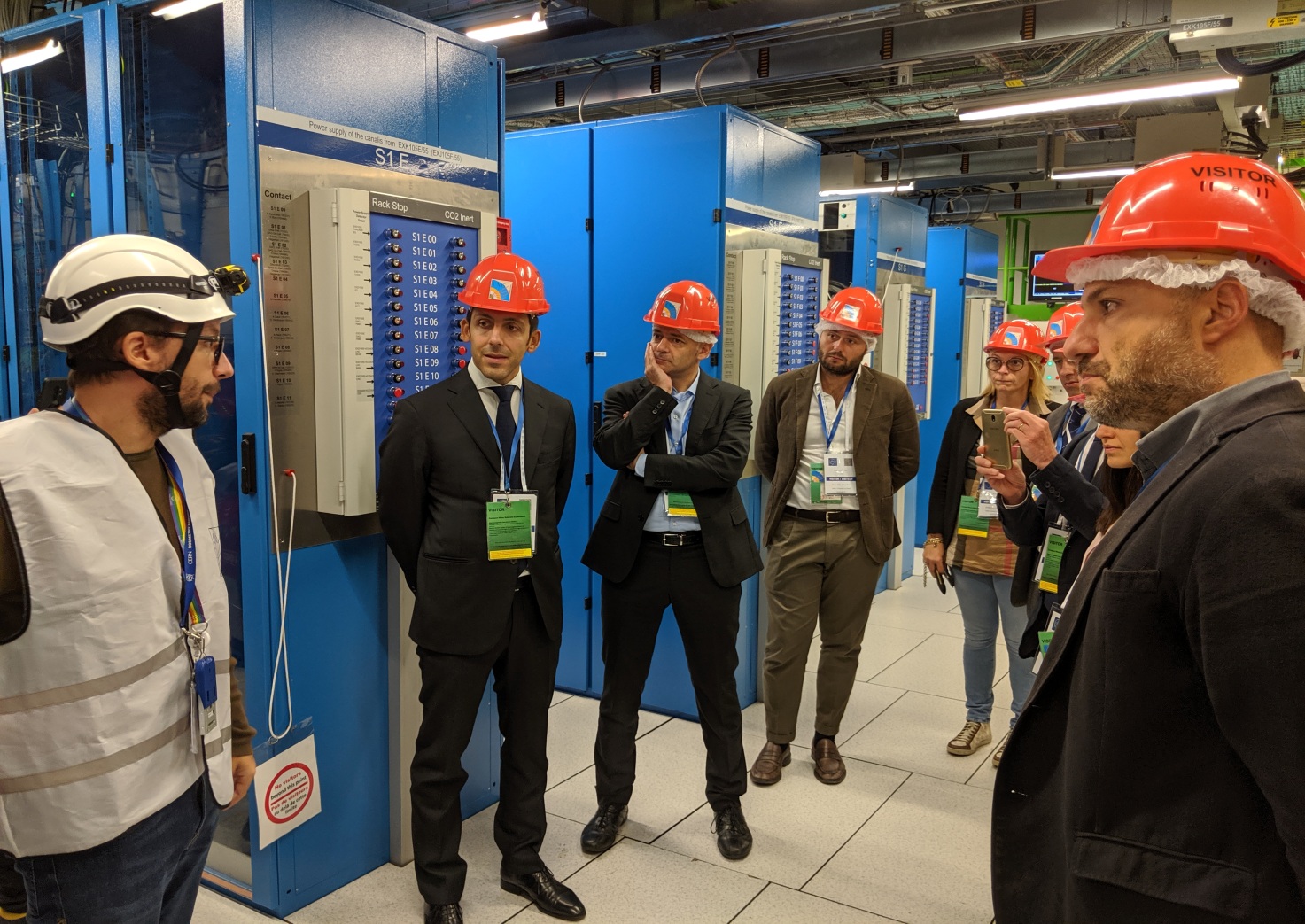 